 "Вакцины работают" и "Вакцинация - это не только право, но и коллективная обязанность!"            Вот уже более двухсот лет иммунизация помогает человечеству делать мир безопаснее – начиная с самой первой вакцины от оспы и заканчивая новейшими мРНК-вакцинами, которые используются для предупреждения тяжелых случаев заболевания COVID-19. Вакцины защищают каждого из нас по отдельности и позволяют нам защищать коллективное здоровье всех людей как членов мирового сообщества.           Тема Европейской недели иммунизации (ЕНИ) 2023 г. –  "Вакцины работают" и "Вакцинация - это не только право, но и коллективная обязанность!". Ее цель – подчеркнуть важность равноправного и широкого доступа к вакцинам, способствующего обеспечению долгой и здоровой жизни для каждого человека.В последнюю неделю апреля (с 23 по 29 апреля 2023 года) ежегодно в мире, проводится Европейская неделя иммунизации. Это мероприятие уже переросло в мировой проект. Иммунизация - это один из лучших методов для защиты человека от инфекций, является универсальным методом и даёт шанс для детей войти здоровыми в жизнь. Вакцинация является одним из величайших достижений здравоохранения. Во всём мире она признана как наиболее эффективное, экономичное и доступное средство в борьбе с инфекциями. В 2023 году Европейская неделя иммунизации будет проходить под двумя лозунгами: "Вакцины работают" и "Вакцинация - это не только право, но и коллективная обязанность!" К сожалению, встречаются отказы родителей от прививок своим детям. Родители должны четко понимать, какую ответственность они берут на себя, отказывая своему ребенку в прививке, нарушая его право быть защищенным от инфекционных заболеваний.Родители должны знать, что любая прививка в сотни раз безопаснее, чем заболевание, от которого она защищает.Основные положения концепции- вакцинопрофилактика – наиболее доступный и экономичный способ снижения заболеваемости и смертности от инфекций,- каждый человек в любой стране имеет право на вакцинацию,- выраженный эффект при вакцинопрофилактике достигается только в тех случаях, когда в рамках календаря прививок иммунизируется не менее 95% детей,- лица с хронической патологией относятся к группе высокого риска по заболеваемости инфекциями, в связи с чем, иммунизация для них должна быть обязательной.Значимость профилактических прививокВсе инфекции, профилактические прививки против которых включены в национальные календари, несут прямую угрозу жизни и здоровью.Полиомиелит грозит стойким пожизненным параличом, дифтерия — параличом и миокардитом, эпидемический паротит — бесплодием и сахарным диабетом, гепатит В — циррозом и раком печени, краснуха во время беременности — врожденными органическими поражениями плода. Отсутствие прививки от столбняка может привести к смерти взрослых и детей даже при незначительной травме. У непривитых против туберкулезной инфекции в десятки раз повышается риск заболевания туберкулезом в тяжелой форме с многочисленными осложнениями, приводящими к инвалидности.Как только прекращается иммунизация или снижается ее объем, происходит активизация длительно не регистрировавшихся или регистрировавшихся на низком (спорадическом) уровне инфекций.Вспышки болезней затрагивают каждого человека. Имеется четкая обратная зависимость заболеваемости управляемыми инфекциями от уровня охвата прививками населения. Поэтому даже на фоне небольшой заболеваемости надо проводить систематическую вакцинацию 95%. Это тот критический уровень, который позволяет обеспечивать безопасность каждого из нас и каждого нашего ребенка.Благополучие нашей жизни — отсутствие угрозы тяжелых инфекций, достигнуто исключительно благодаря широкому проведению профилактических прививок. Стоит отказаться от прививок, и инфекции, считавшиеся побежденными, обязательно вернутся.Управление Роспотребнадзора по Магаданской области информирует, что в период с 17 по 28 апреля 2023 года будет организована тематическая «горячая линия» по вакцинопрофилактике (в рамках Единой недели иммунизации).Специалисты Управления и ФБУЗ «Центр гигиены и эпидемиологии в Магаданской области» проконсультируют граждан по вопросам, касающиеся вакцинации, Национального календаря профилактических прививок и иммунизации по эпидпоказаниям, профилактики вакциноуправляемых инфекций. Также расскажут о необходимости вакцинации, помогут разобраться с тем, когда и от каких болезней надо делать прививки.По интересующим вопросам можно обратиться в Единый Консультационный центр Роспотребнадзора по телефону: 8-800-555-49-43.С вопросами можно обращаться ежедневно с 09-00 до 17-00 часов, перерыв с 13.00 до 14:00:на «Горячую линию» Управления Роспотребнадзора по Магаданской области по номеру 8(413-2) 60-05-26; (413-2) 60-05-06 – отдел эпидемиологического надзора;в консультационно-правовой отдел ФБУЗ «Центр гигиены и эпидемиологии в Магаданской области» по телефону: 8(413-2) 65-09-33;для жителей Сусуманского муниципального округа в территориальный отдел Управления Роспотребнадзора по Магаданской области в Сусуманском районе: 8(413-45) 2-19-08.Начальник территориального отдела                                                                   Н.А. Сухорукова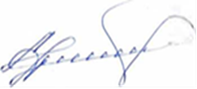 Тел 2-19-08